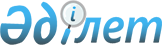 Об образовании оплачиваемых общественных работ в Аршалынском районе на 2009 год
					
			Утративший силу
			
			
		
					Постановление акимата Аршалынского района Акмолинской области от 28 апреля 2009 года № А-224. Зарегистрировано Управлением юстиции Аршалынского района Акмолинской области 28 апреля 2009 года № 1-4-134. Утратило силу - постановлением акимата Аршалынского района Акмолинской области от 22 января 2010 года № А-16      Сноска. Утратило силу - постановлением акимата Аршалынского района Акмолинской области от 22.01.2010 № А-16

      В соответствии с Законами Республики Казахстан «О местном государственном управлении и самоуправлении в Республике Казахстан», «О занятости населения», Правилами организации и финансирования общественных работ, утвержденных постановлением Правительства Республики Казахстан № 836 от 19 июня 2001года в целях обеспечения занятости населения, акимат Аршалынского района ПОСТАНОВЛЯЕТ:



      1. Утвердить прилагаемый перечень предприятий и организаций, в которых будут проведены оплачиваемые общественные работы в 2009 году.



      2. Государственному учреждению «Отдел занятости и социальных программ Аршалынского района» организовать в 2009 году оплачиваемые общественные работы для безработных в сельских, аульных округах и в поселке Аршалы, на предприятиях.



      3. Оплату труда безработных, занятых на оплачиваемых общественных работах, производить из средств бюджета района за фактически выполненные работы, в размере не менее минимальной месячной заработной платы, установленной на 2009 год.



      4. Государственному учереждению «Отдел финансов Аршалынского района» обеспечить финансирование общественных работ в пределах средств, предусмотренных на эти цели в бюджете района на 2009 год.



      5. Контроль за исполнением настоящего постановления возложить на заместителя акима района Мамбетова Талгата Жанабергеновича.



      6. Постановление вступает в силу после его государственной регистрации в Управлении юстиции Аршалынского района и вводится в действие по истечении десяти календарных дней после дня их первого официального опубликования.      Аким Аршалынского

      района                                     Е. Маржикпаев      Согласовано:      Начальник ГУ «Отдел занятости

      социальных программ

      Аршалынского района»                       Б. Сыздыкова      Председатель Аршалынского

      районного суда Акмолинской

      области                                    М. Амиров      Начальник государственного

      учреждения «Отдел финансов

      Аршалынского района»                       Е. Андрух      Начальник государственного

      учреждения «Отдел по делам

      обороны Аршалынского района» майор         Р. Нуркеев      Начальник Управления юстиции

      Аршалынского района                        К. Оспанова      Начальник отдел внутренних дел

      Аршалынского района

      подполковник полиции                       Е. Муканов      Главный специалист ООС по

      Аршалынскому району

      Есильского департамента                    С. Темербеков
					© 2012. РГП на ПХВ «Институт законодательства и правовой информации Республики Казахстан» Министерства юстиции Республики Казахстан
				